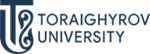 БЕКІТЕМІНИнженерия факультеті деканы___________ Абишев К. К.      (қолы)Инженерия факультеті ОӘК № _____ хаттама _____ ___________2023 жыл8D07101 - Машина жасау білім беру бағдарламасы бойынша Эссе$$$001Сіздің зерттеу бойынша қазіргі ғылымның өзекті мәселелері (research statement)$$$002Сіздің диссертациялық жұмысыңыздың ғылыми және практикалық құндылығы (research proposal)$$$003Сіздің ойыңызша, машина жасау саласындағы ғылыми-зерттеу қызметінде өзін-өзі жүзеге асыру үшін қажетті жеке сипаттамалар (research statement)$$$004Докторантурада оқу жағдайында болжанатын сіздің зерттеуіңіздің негізгі тақырыбы, өзектілігі және әдіснамасы) (research proposal)$$$005Сіздің жеке тәжірибеңіз тұрғысынан машина жасау саласындағы ғылыми-зерттеу қызметі (research proposal)$$$006Қазақстанда машина жасауды дамыту шеңберіндегі ғылымның рөлі. Осы мәселе бойынша Сіздің көзқарасыңызды сипаттаңыз (проблемалық-тақырыптық)$$$007Машина бөлшектерінің сенімділігі мен ұзақ мерзімділігін қамтамасыз етудің бәсекелес нұсқалары туралы өз көзқарасыңызды сипаттаңыз (проблемалық-тақырыптық)$$$008Әртүрлі мақсаттағы машина жасау өндірістерін және олардың бұйымдарын жаңғыртуға жеке көзқарас (проблемалық-тақырыптық)$$$009Сіздің көзқарасыңыз бойынша машина жасау өндірістерінің өнімдерін өндірудің қолданыстағы технологияларын немесе оларды жабдықтаудың әртүрлі құралдарын жетілдіру мәселесі (проблемалық-тақырыптық)$$$010СББ-мен жабдықталған білдектерде машина бөлшектерін өңдеуді дамыту перспективасы туралы (проблемалық-тақырыптық)$$$011Металл емес өнімдерді өңдеу процестерінің даму перспективасын қалай елестетесіз (проблемалық-тақырыптық)?$$$012Прогрессивті және жаңа материалдарды өңдеу технологиясының даму перспективасын қалай елестетесіз (проблемалық-тақырыптық)?$$$013Қазақстан Республикасының өңдеу өнеркәсібінің жай-күйін жеке талдау (research proposal)$$$014Бәсекелестік тұрғысынан машина жасаудағы баламалы өңдеу технологиялары (research proposal)$$$015Зерттеу немесе практикалық міндеттерді шешу кезінде жаңа идеяларды генерациялау ерекшеліктері (research proposal)$$$016Жүзді кесетін құралдарды қолданудың тиімділігін арттырудың бәсекелес нұсқалары туралы өз көзқарасыңызды сипаттаңыз (проблемалық-тақырыптық)$$$017Машина бөлшектерін өндіруді конструкторлық-технологиялық қамтамасыз етудің бәсекелес нұсқалары туралы өз көзқарасыңызды сипаттаңыз) (проблемалық-тақырыптық)$$$018Қолданыстағы өңдеу технологияларын жетілдіруді дамыту перспективасы туралы өз көзқарасыңызды көрсетіңіз (проблемалық-тақырыптық)$$$019Машина бөлшектерін кесу арқылы металды өңдеудің балама әдістері туралы ойыңызды сипаттаңыз (проблемалық-тақырыптық)$$$020Прогрессивті өңдеу технологияларын пайдалану кезінде өндірілетін өнімдердің сапа көрсеткіштерін жақсарту мәселесі бойынша өз көзқарасыңызды сипаттаңыз) (проблемалық-тақырыптық)